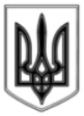 ЛИСИЧАНСЬКА МІСЬКА РАДАCЬОМОГО СКЛИКАННЯп’ятдесят п’ята сесіяРІШЕННЯ20.12.2018 			              м. Лисичанськ		                       № 55/855Про внесення змін до штатного розпису Комунального закладу«Лисичанська міська дитячо -юнацька спортивна школа»         Відповідно до Постанови КМУ від 05.11.2008 № 993 «Про затвердження Положення про ДЮСШ», згідно Типових штатних нормативів дитячо-юнацьких спортивних шкіл затверджених Міністерством молоді та спорту України, Наказ від 30.07.2013 № 37, керуючись ст. 26 Закону України «Про місцеве самоврядування в Україні», міська радаВИРІШИЛА:1. Ввести з 01.01.2019 до штатного розпису  Комунального закладу«Лисичанська міська дитячо –юнацька спортивна школа» посаду:- підсобний робітник (спортивних споруд) –2 штатних одиниці.2.  Фінансовому управлінню (О.В. Сапегина) передбачити бюджетні призначення на 2019 рік для утримання працівників, які вказано в пункті 1 даного рішення (згідно додатку). 3. Дане рішення підлягає оприлюдненню.  4. Контроль за виконанням цього рішення покласти на заступника міського голови  І.І. Ганьшина та комісію з питань соціально – гуманітарного розвитку.Міський голова									  С. ШИЛІНДодаток рішення  міської ради																            20.12.2018  № 55/855Розрахунковий фонд оплати праці  на  2019 рікКЗ “Лисичанська МДЮСШ”(згідно Міністерства України у справах сім’ї , молоді та спорту від 23.09.2005р. №2097”Про впорядкування умов оплати праці працівників бюджетних установ, закладів та організацій галузі фізичної культури і спорту”)Матеріальна допомога на оздоровлення – 4188,00Нарахування на з/плату 22 %  (КЕКВ2120) – 22954,80Всього :  на рік  127294грн.80коп.Секретар міської ради 										Е.ЩЕГЛАКОВЗаступник міського голови 									І. ГАНЬШИН№Назва посадРозрядКількістьштатниходиницьПосадовийокладНадбавки за складність та напруженість у роботіНадбавки за складність та напруженість у роботіНадбавки за особистий внесокдля забезпечення високоякісного навчально-тренувального процесу Доплата до мінім. з/плВсьогоФОП в місяцьВсього ФОП на рік№Назва посадРозрядКількістьштатниходиницьПосадовийоклад15%35%Надбавки за особистий внесокдля забезпечення високоякісного навчально-тренувального процесу Доплата до мінім. з/плВсьогоФОП в місяцьВсього ФОП на рік123456789101Підсобний робітник(спортивних споруд)22,02094/41882079/41584173/8346100152,00ВСЬОГО2,04188,004158,008346,00100152,00